          ЙЫШЁНУ                                                              РЕШЕНИЕ    14.11.2022 № 04-02                                                                      14.11.2022 № 04-02       К\ке= поселок.                                                                   поселок Кугеси                                                                         О ликвидации администрации Чебоксарского района Чувашской РеспубликиВ соответствии со статьями 61-64 Гражданского кодекса Российской Федерации, Федеральном законом от 06.10.2003 № 131-ФЗ «Об общих принципах организации местного самоуправления в Российской Федерации», Федеральным законом от 08.08.2001 № 129-ФЗ «О государственной регистрации юридических лиц и индивидуальных предпринимателей», Законом Чувашской Республики от 29.03.2022  № 28 «О преобразовании муниципальных образований Чебоксарского района Чувашской Республики и о внесении изменений в Закон Чувашской Республики «Об установлении границ муниципальных образований Чувашской Республики и наделении их статусом городского, сельского поселения, муниципального района, муниципального округа и городского округа», Собрание депутатов Чебоксарского муниципального округа  р е ш и л о:1. Ликвидировать администрацию Чебоксарского района Чувашской Республики, ОГРН 1022102433825, ИНН/КПП  2116820246 / 211601001, адрес (место нахождения): 429500, Чувашская Республика - Чувашия, Чебоксарский район,           п. Кугеси, ул. Шоссейная, д. 15. 2. Создать ликвидационную комиссию администрации Чебоксарского района Чувашской Республики.2.1. Утвердить:Положение о ликвидационной комиссии администрации Чебоксарского района Чувашской Республики (приложение № 1);Состав ликвидационной комиссии администрации Чебоксарского района Чувашской Республики (приложение № 2).3. Делегировать полномочия по уведомлению налоговых органов и иных органов и учреждений о ликвидации и подаче документов о прекращении деятельности администрации Чебоксарского района Чувашской Республики Вединой Надежде Венеровне – директору муниципального автономного учреждения «Центр финансового и ресурсного обеспечения Чебоксарского района», председателю ликвидационной комиссии.4. Установить, что с момента назначения ликвидационной комиссии к ней переходят полномочия по управлению делами ликвидируемого юридического лица. 5. Установить срок заявления требований кредиторами администрации Чебоксарского района Чувашской Республики в течение двух месяцев с момента опубликования информации о ликвидации администрации Чебоксарского района Чувашской Республики в журнале «Вестник государственной регистрации».  6. Имущество администрации Чебоксарского района Чувашской Республики, оставшееся после проведения ликвидационных процедур, передать в казну Чебоксарского муниципального округа Чувашской Республики. 7. Финансирование расходов, связанных с ликвидацией администрации Чебоксарского района Чувашской Республики, до 31.12.2022 года производится за счет средств, предусмотренных в бюджете администрации Чебоксарского района, с 01.01.2023 года производится за счет средств, предусмотренных в бюджете Чебоксарского муниципального округа Чувашской Республики, до внесения в Единый государственный реестр юридических лиц записи о завершении ликвидации органов местного самоуправления, в порядке, установленном Федеральным законом от 08.08.2001 № 129-ФЗ «О государственной регистрации юридических лиц и индивидуальных предпринимателей».8. Настоящее решение вступает в силу со дня его подписания.Председатель Собрания депутатов Чебоксарского муниципального округа Чувашской Республики                                                                        В.И. МихайловПриложение № 1к решению Собрания депутатов Чебоксарского муниципального округаот 14.11.2022 № 04-02Положение о ликвидационной комиссии администрации Чебоксарского района Чувашской Республики I. Общие положения1.1. Настоящее Положение разработано в соответствии с Гражданским кодексом Российской Федерации, Федеральным законом от 06.10.2003 № 131-ФЗ «Об общих принципах организации местного самоуправления в Российской Федерации», Федеральным законом от 08.08.2001 № 129-ФЗ «О государственной регистрации юридических лиц и индивидуальных предпринимателей», Законом Чувашской Республики от 29.03.2022  № 28 «О преобразовании муниципальных образований Чебоксарского района Чувашской Республики и о внесении изменений в Закон Чувашской Республики «Об установлении границ муниципальных образований Чувашской Республики и наделении их статусом городского, сельского поселения, муниципального района, муниципального округа и городского округа».1.2. Настоящее Положение определяет порядок формирования ликвидационной комиссии администрации Чебоксарского района Чувашской Республики (далее – ликвидационная комиссия, администрация), ее функции, порядок работы и принятия решений, а также правовой статус членов комиссии.1.3. Ликвидационная комиссия – уполномоченная Собранием депутатов Чебоксарского муниципального округа Чувашской Республики комиссия, обеспечивающая реализацию полномочий по управлению делами ликвидируемой администрации в течение всего периода ее ликвидации.1.4. Ликвидация администрации считается завершенной после внесения об этом записи в Единый государственный реестр юридических лиц, в порядке, установленном Федеральным законом от 08.08.2001 № 129-ФЗ «О государственной регистрации юридических лиц и индивидуальных предпринимателей».1.5. Оплата расходов на мероприятия по ликвидации администрации до 31 декабря 2022 года производится за счет средств, предусмотренных в бюджете Чебоксарского района Чувашской Республики, с 01 января 2023 года производится за счет средств, предусмотренных в бюджете Чебоксарского муниципального округа Чувашской Республики, до внесения в Единый государственный реестр юридических лиц записи о завершении ликвидации представительных органов местного самоуправления, в порядке, установленном Федеральным законом от 08.08.2001 № 129-ФЗ «О государственной регистрации юридических лиц и индивидуальных предпринимателей».II. Формирование ликвидационной комиссии2.1. Ликвидационная комиссия формируется решением Собрания депутатов Чебоксарского муниципального округа Чувашской Республики. 2.2. С момента создания ликвидационной комиссии к ней переходят полномочия по управлению делами администрации.2.3. Ликвидационная комиссия от имени администрации выступает в суде.2.4. Ликвидационная комиссия обязана действовать добросовестно и разумно.III. Функции ликвидационной комиссии3.1. С целью осуществления полномочий по управлению делами ликвидируемой администрации в течение всего периода ее ликвидации, на ликвидационную комиссию возлагаются следующие функции:3.1.1. в сфере правового обеспечения: организация юридического сопровождения деятельности ликвидируемой администрации, проведение правой экспертизы актов, принимаемых ликвидационной комиссией;3.1.2. в сфере документационного обеспечения: координация документационного обеспечения и формирование архивных фондов;3.1.3. в сфере организации бюджетного процесса, ведения учета и отчетности: осуществление полномочий главного распорядителя бюджетных средств и главного администратора доходов;3.1.4. в сфере кадрового обеспечения: администрирование процессов и документооборота по учету и движению кадров, представлению документов по персоналу в государственные органы и иные организации.3.2. При исполнении функций ликвидационная комиссия руководствуется действующим законодательством и настоящим Положением.IV. Порядок работы ликвидационной комиссии4.1. Ликвидационная комиссия обеспечивает реализацию полномочий по управлению делами ликвидируемой администрации в течение всего периода ее ликвидации согласно плану ликвидационных мероприятий и действующему законодательству.4.2. Заседание ликвидационной комиссии правомочно при наличии не менее половины от общего числа членов ликвидационной комиссии.4.3. Ликвидационная комиссия решает все вопросы на своих заседаниях.4.4. Председатель ликвидационной комиссии:4.4.1. организует работу по ликвидации администрации;4.4.2. является единоличным исполнительным органом администрации, действует на основе единоначалия;4.4.3. действует без доверенности от имени администрации;4.4.4. распоряжается имуществом администрации в порядке и пределах, установленных законодательством Российской Федерации, муниципальными актами, выдает доверенности, совершает иные юридические действия;4.4.5. обеспечивает своевременную уплату администрацией в полном объеме всех установленных действующим законодательством налогов, сборов и обязательных платежей;4.4.6. представляет отчетность в связи с ликвидацией администрации в порядке и сроки, установленные законодательством Российской Федерации;4.4.7.  представляет Собранию депутатов Чебоксарского муниципального округа Чувашской Республики на утверждение промежуточный ликвидационный баланс и ликвидационный баланс;4.4.8. самостоятельно решает все вопросы деятельности ликвидируемой администрации, отнесенные к его компетенции действующим законодательством Российской Федерации, настоящим Положением, планом ликвидационных мероприятий.4.5. Заместитель председателя ликвидационной комиссии:4.5.1. исполняет полномочия председателя ликвидационной комиссии в период его временного отсутствия;4.5.2. исполняет обязанности, предусмотренные пунктом 4.6 настоящего положения.4.6. Член ликвидационной комиссии:4.6.1. добросовестно и разумно исполняет свои обязанности, обеспечивает выполнение установленных для ликвидации администрации мероприятий, согласно действующему законодательству Российской Федерации, настоящему Положению, плану ликвидационных мероприятий;4.6.2. решает иные вопросы, отнесенные законодательством Российской Федерации к компетенции члена ликвидационной комиссии.4.7. Документы, исходящие от имени ликвидационной комиссии, подписываются ее председателем.4.8. Член ликвидационной комиссии несет ответственность за причиненный ущерб представительным органам местного самоуправления.4.9. Член ликвидационной комиссии может быть привлечен к гражданской, административной и уголовной ответственности в случаях, предусмотренных действующим законодательством Российской Федерации.  Приложение № 2к решению Собрания депутатов Чебоксарского муниципального округаот 14.11.2022 № 04-02Состав ликвидационной комиссии  администрации Чебоксарского района Чувашской Республики   Председатель комиссии – Ведина Надежда Венеровна – директор муниципального автономного учреждения «Центр финансового и ресурсного обеспечения Чебоксарского района».Заместитель председателя комиссии – Николаева Галина Юрьевна – первый заместитель главы администрации Чебоксарского района – начальник отдела имущественных и земельных отношений администрации Чебоксарского района;Члены комиссии:Николаев Игорь Вадимович – управляющий делами – начальник управления организационно-контрольной, правовой и кадровой работы администрации Чебоксарского района Чувашской Республики;Денисова Елена Анатольевна – начальник юридического отдела администрации Чебоксарского района Чувашской Республики; Степанова Марина Владиславовна – заведующий сектором имущественных отношений отдела имущественных и земельных отношений администрации Чебоксарского района;Трофимова Надежда Николаевна – заведующий сектором по делам архивов администрации Чебоксарского района;Семенова Наталия Анатольевна – главный бухгалтер муниципального автономного учреждения «Центр финансового и ресурсного обеспечения Чебоксарского района»..Чёваш Республикин Шупашкар муниципаллă округ.н депутач.сен Пухёв.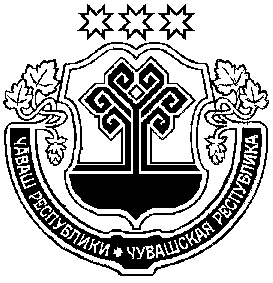 Собрание депутатовЧебоксарского муниципального округаЧувашской Республики